管理棟外壁・屋根外装工事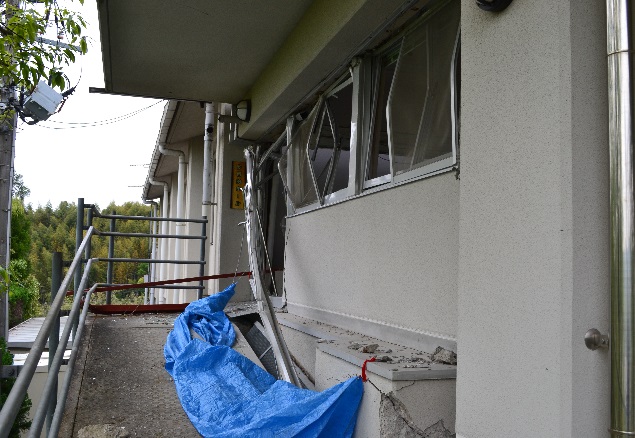 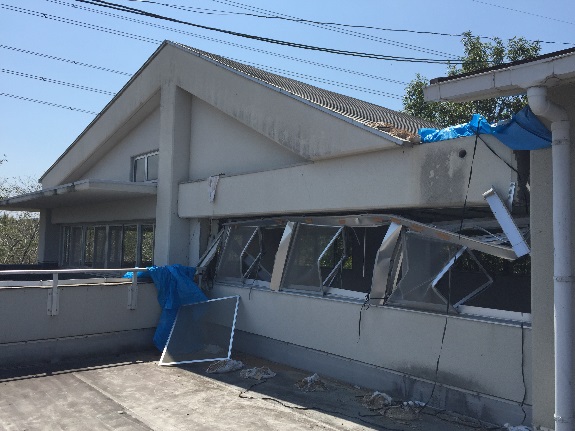 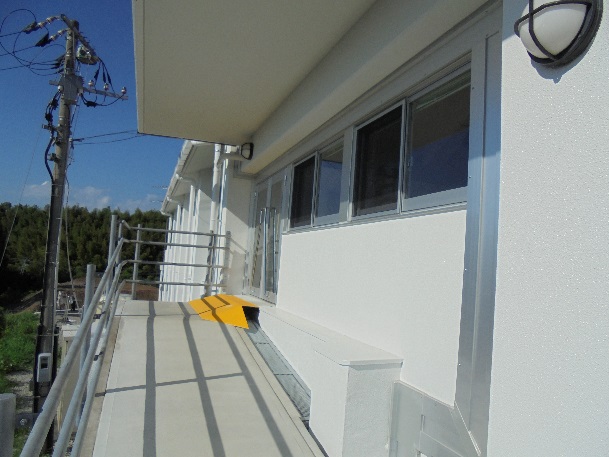 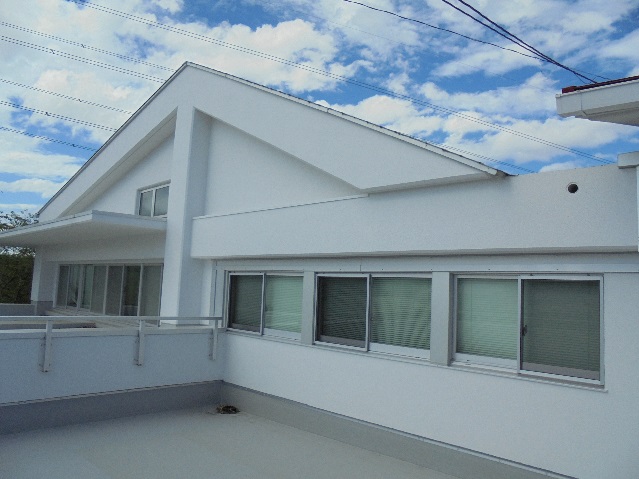 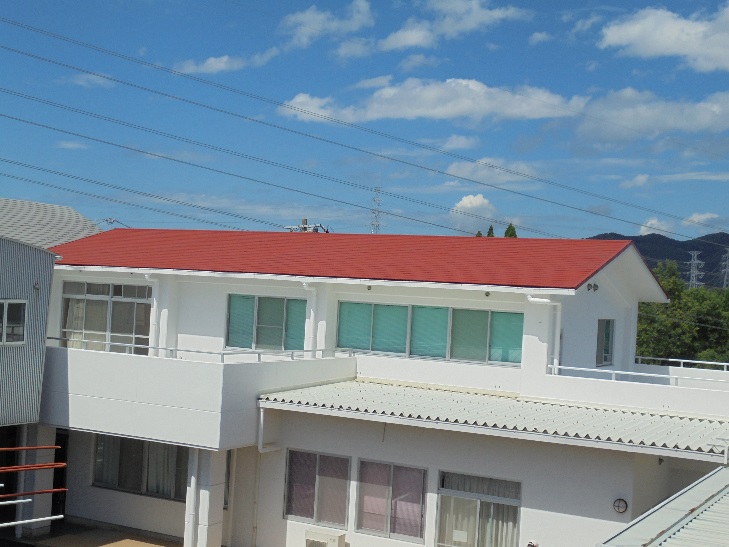 